Når du skal søke spesialistgodkjenning tar du kontakt med oss via bfi@nito.no for å få opprettet en elektronisk søkermappe i fildelingssystemet NITO Sharepoint. Dette vil være din personlige mappe som bare du og rådgiverne i BFI har tilgang til. Her kan du laste opp søknaden og alle vedlegg innenfor kategori 1-6: Grunnutdanning Bioingeniør, merkes 1-1, 1-2 osvYrkespraksis, merkes 2-1, 2-2 osvVidereutdanning, merkes 3-1, 3-2 osvEtterutdanning, merkes 4-1, 4-2 osvFormidling av kompetanse, merkes 5-1, 5-2 osvFordypningsoppgave, merkes 6-1* Alle dokumenter du laster opp vil bli lagret i NITO Sharepoint så lenge du er yrkesaktiv og innehar spesialisttittelen. Du kan når som helst slette dokumenter i mappen.Søknaden behandles konfidensielt inntil godkjenningen er innvilget. Innvilget godkjenning publiseres på NITOs nettside, via NITO BFIs SOME kanaler og i tidsskriftet Bioingeniøren. Send gjerne med et portrettfoto til bruk ved publisering av godkjenningen.Underskrift: Jeg bekrefter at alle opplysninger er korrekte og fullstendige.Signert søknadsskjema og alle vedlegg lastes opp til egen mappe i NITO Sharepoint. Har du ikke fått lenke til mappe? Send mail til bfi@nito.noPersonaliaFornavnEtternavnFødselsnummerPostadresseE-postadressePrivat mobilnummerNITO medlemsnr.Arbeidssted Arbeidssted_adresseArbeidssted_tlfFordypningsområdeEks. Hematologi, Kvalitetssikring og metodeutviklingBegrunnelse – valg av fordypningsområde:Begrunnelse – valg av fordypningsområde:Begrunnelse – valg av fordypningsområde:Grunnutdanning BioingeniørUtdanningsstedStudiestartStudiesluttVedlegg nr.Kommentar saksbehandler1-1Autorisasjon (HPR nummer)Autorisasjon (HPR nummer)Autorisasjon (HPR nummer)Autorisasjon (HPR nummer)Kommentar saksbehandlerSøkeren må dokumentere utdanning fra norsk høgskole eller utenlandsk utdanning, og inneha norsk autorisasjon som bioingeniør. Søker må være medlem av NITO Bioingeniørfaglig institutt, og må ha vært medlem i den perioden det søkes godkjenning fra, minimum de tre siste årene.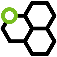 Søkeren må dokumentere utdanning fra norsk høgskole eller utenlandsk utdanning, og inneha norsk autorisasjon som bioingeniør. Søker må være medlem av NITO Bioingeniørfaglig institutt, og må ha vært medlem i den perioden det søkes godkjenning fra, minimum de tre siste årene.Søkeren må dokumentere utdanning fra norsk høgskole eller utenlandsk utdanning, og inneha norsk autorisasjon som bioingeniør. Søker må være medlem av NITO Bioingeniørfaglig institutt, og må ha vært medlem i den perioden det søkes godkjenning fra, minimum de tre siste årene.Søkeren må dokumentere utdanning fra norsk høgskole eller utenlandsk utdanning, og inneha norsk autorisasjon som bioingeniør. Søker må være medlem av NITO Bioingeniørfaglig institutt, og må ha vært medlem i den perioden det søkes godkjenning fra, minimum de tre siste årene.Søkeren må dokumentere utdanning fra norsk høgskole eller utenlandsk utdanning, og inneha norsk autorisasjon som bioingeniør. Søker må være medlem av NITO Bioingeniørfaglig institutt, og må ha vært medlem i den perioden det søkes godkjenning fra, minimum de tre siste årene.YrkespraksisArbeidsstedTidsromKontakt-personVedlegg nr.Kommentar saksbehandler2-12-22-3Søkerens begrunnelse – relevant yrkespraksis: Søkeren må på søketidspunktet kunne dokumentere minimum tre års praksis innen det fagområde vedkommende søker spesialistgodkjenning for. Praksisperioden må være gjennomført i løpet av de siste fem år. Lovfestede permisjoner fører til at gjennomføringsperioden økes tilsvarende.Søkerens begrunnelse – relevant yrkespraksis: Søkeren må på søketidspunktet kunne dokumentere minimum tre års praksis innen det fagområde vedkommende søker spesialistgodkjenning for. Praksisperioden må være gjennomført i løpet av de siste fem år. Lovfestede permisjoner fører til at gjennomføringsperioden økes tilsvarende.Søkerens begrunnelse – relevant yrkespraksis: Søkeren må på søketidspunktet kunne dokumentere minimum tre års praksis innen det fagområde vedkommende søker spesialistgodkjenning for. Praksisperioden må være gjennomført i løpet av de siste fem år. Lovfestede permisjoner fører til at gjennomføringsperioden økes tilsvarende.Søkerens begrunnelse – relevant yrkespraksis: Søkeren må på søketidspunktet kunne dokumentere minimum tre års praksis innen det fagområde vedkommende søker spesialistgodkjenning for. Praksisperioden må være gjennomført i løpet av de siste fem år. Lovfestede permisjoner fører til at gjennomføringsperioden økes tilsvarende.Søkerens begrunnelse – relevant yrkespraksis: Søkeren må på søketidspunktet kunne dokumentere minimum tre års praksis innen det fagområde vedkommende søker spesialistgodkjenning for. Praksisperioden må være gjennomført i løpet av de siste fem år. Lovfestede permisjoner fører til at gjennomføringsperioden økes tilsvarende.VidereutdanningFagStudiepoeng/vekttallÅrstallVedlegg nr.Kommentar saksbehandler3-13-23-3Søkerens begrunnelse – relevans videreutdanning:Søkeren må kunne dokumentere bestått videreutdanning ved høgskole eller universitet tilsvarende minimum 30 studiepoeng ut over grunnutdanning som bioingeniør.Søkerens begrunnelse – relevans videreutdanning:Søkeren må kunne dokumentere bestått videreutdanning ved høgskole eller universitet tilsvarende minimum 30 studiepoeng ut over grunnutdanning som bioingeniør.Søkerens begrunnelse – relevans videreutdanning:Søkeren må kunne dokumentere bestått videreutdanning ved høgskole eller universitet tilsvarende minimum 30 studiepoeng ut over grunnutdanning som bioingeniør.Søkerens begrunnelse – relevans videreutdanning:Søkeren må kunne dokumentere bestått videreutdanning ved høgskole eller universitet tilsvarende minimum 30 studiepoeng ut over grunnutdanning som bioingeniør.Søkerens begrunnelse – relevans videreutdanning:Søkeren må kunne dokumentere bestått videreutdanning ved høgskole eller universitet tilsvarende minimum 30 studiepoeng ut over grunnutdanning som bioingeniør.EtterutdanningKurs/konferanse/brukermøte/HospiteringAntall (45 min)ÅrstallVedlegg nr.Kommentar saksbehandler4-14-24-34-44-54-64-74-84-94-10osvSUMSøkerens begrunnelse – relevans etterutdanning:Søkeren må kunne dokumentere etterutdanning innen relevante fag tilknyttet spesialistområdet, minimum 100 undervisningstimer. En undervisningstime er 45 minutter. Etterutdanningen kan bestå av kurs, konferanser, faglige møter, hospitering, deltakelse i faglig veiledning og diskusjonsgrupper. Faglig innhold og antall timer må dokumenteres. Etterutdanningen må være gjennomført i løpet av de fem siste årene. Videreutdanning utover 30 obligatoriske studiepoeng kan delvis erstatte etterutdanning.Søkerens begrunnelse – relevans etterutdanning:Søkeren må kunne dokumentere etterutdanning innen relevante fag tilknyttet spesialistområdet, minimum 100 undervisningstimer. En undervisningstime er 45 minutter. Etterutdanningen kan bestå av kurs, konferanser, faglige møter, hospitering, deltakelse i faglig veiledning og diskusjonsgrupper. Faglig innhold og antall timer må dokumenteres. Etterutdanningen må være gjennomført i løpet av de fem siste årene. Videreutdanning utover 30 obligatoriske studiepoeng kan delvis erstatte etterutdanning.Søkerens begrunnelse – relevans etterutdanning:Søkeren må kunne dokumentere etterutdanning innen relevante fag tilknyttet spesialistområdet, minimum 100 undervisningstimer. En undervisningstime er 45 minutter. Etterutdanningen kan bestå av kurs, konferanser, faglige møter, hospitering, deltakelse i faglig veiledning og diskusjonsgrupper. Faglig innhold og antall timer må dokumenteres. Etterutdanningen må være gjennomført i løpet av de fem siste årene. Videreutdanning utover 30 obligatoriske studiepoeng kan delvis erstatte etterutdanning.Søkerens begrunnelse – relevans etterutdanning:Søkeren må kunne dokumentere etterutdanning innen relevante fag tilknyttet spesialistområdet, minimum 100 undervisningstimer. En undervisningstime er 45 minutter. Etterutdanningen kan bestå av kurs, konferanser, faglige møter, hospitering, deltakelse i faglig veiledning og diskusjonsgrupper. Faglig innhold og antall timer må dokumenteres. Etterutdanningen må være gjennomført i løpet av de fem siste årene. Videreutdanning utover 30 obligatoriske studiepoeng kan delvis erstatte etterutdanning.Søkerens begrunnelse – relevans etterutdanning:Søkeren må kunne dokumentere etterutdanning innen relevante fag tilknyttet spesialistområdet, minimum 100 undervisningstimer. En undervisningstime er 45 minutter. Etterutdanningen kan bestå av kurs, konferanser, faglige møter, hospitering, deltakelse i faglig veiledning og diskusjonsgrupper. Faglig innhold og antall timer må dokumenteres. Etterutdanningen må være gjennomført i løpet av de fem siste årene. Videreutdanning utover 30 obligatoriske studiepoeng kan delvis erstatte etterutdanning.Formidling av kompetanseMuntlig formidling- Foredrag, undervisning, veiledning, osvRelevante poengÅrstallVedlegg nr.Kommentar saksbehandler5-15-25-35-45-45-5osvSUMSkriftlig formidling- poster, prosedyre, artikkel, materiell osvRelevante poengÅrstallVedlegg nr.Kommentar saksbehandler5-65-75-85-95-10osvSUMDiverse- sensor, referee, faglige vervRelevante poengÅrstallVedlegg nr.Kommentar saksbehandlerosvSUMMuntlig og skriftlig formidling innen spesialistområdet må være gjennomført i løpet av de fem år. Omfang skal tilsvare 100 poeng i henhold til poengoversikt.Muntlig formidling kan være foredrag, undervisning og veiledning av studenter/hospitanter eller framlegg av aktuelle faglige problemstillinger i faglige fora. Skriftlig formidling kan bestå av faglige/ vitenskapelige artikler, posterpresentasjoner eller opprettelse av prosedyrer, brukerhåndbøker, informasjonsmateriell, hjemmesider etc.Muntlig og skriftlig formidling innen spesialistområdet må være gjennomført i løpet av de fem år. Omfang skal tilsvare 100 poeng i henhold til poengoversikt.Muntlig formidling kan være foredrag, undervisning og veiledning av studenter/hospitanter eller framlegg av aktuelle faglige problemstillinger i faglige fora. Skriftlig formidling kan bestå av faglige/ vitenskapelige artikler, posterpresentasjoner eller opprettelse av prosedyrer, brukerhåndbøker, informasjonsmateriell, hjemmesider etc.Muntlig og skriftlig formidling innen spesialistområdet må være gjennomført i løpet av de fem år. Omfang skal tilsvare 100 poeng i henhold til poengoversikt.Muntlig formidling kan være foredrag, undervisning og veiledning av studenter/hospitanter eller framlegg av aktuelle faglige problemstillinger i faglige fora. Skriftlig formidling kan bestå av faglige/ vitenskapelige artikler, posterpresentasjoner eller opprettelse av prosedyrer, brukerhåndbøker, informasjonsmateriell, hjemmesider etc.Muntlig og skriftlig formidling innen spesialistområdet må være gjennomført i løpet av de fem år. Omfang skal tilsvare 100 poeng i henhold til poengoversikt.Muntlig formidling kan være foredrag, undervisning og veiledning av studenter/hospitanter eller framlegg av aktuelle faglige problemstillinger i faglige fora. Skriftlig formidling kan bestå av faglige/ vitenskapelige artikler, posterpresentasjoner eller opprettelse av prosedyrer, brukerhåndbøker, informasjonsmateriell, hjemmesider etc.Muntlig og skriftlig formidling innen spesialistområdet må være gjennomført i løpet av de fem år. Omfang skal tilsvare 100 poeng i henhold til poengoversikt.Muntlig formidling kan være foredrag, undervisning og veiledning av studenter/hospitanter eller framlegg av aktuelle faglige problemstillinger i faglige fora. Skriftlig formidling kan bestå av faglige/ vitenskapelige artikler, posterpresentasjoner eller opprettelse av prosedyrer, brukerhåndbøker, informasjonsmateriell, hjemmesider etc.FordypningsoppgaveTittelVedlegg nr.Kommentar saksbehandler6-1Søkerens begrunnelse – valg av fordypningsoppgave:Søkeren må levere inn en skriftlig fordypningsoppgave som dokumenterer selvstendig arbeid innen relevant fagområde. Kandidaten skal i sin besvarelse vise at vedkommende kjenner sentrale teorier om det området som oppgaven behandler, og kan anvende teorien på eget materiale.  Det kreves bruk av nyere internasjonal og nasjonal litteratur, og litteraturen skal godkjennes av veileder. Søkerens begrunnelse – valg av fordypningsoppgave:Søkeren må levere inn en skriftlig fordypningsoppgave som dokumenterer selvstendig arbeid innen relevant fagområde. Kandidaten skal i sin besvarelse vise at vedkommende kjenner sentrale teorier om det området som oppgaven behandler, og kan anvende teorien på eget materiale.  Det kreves bruk av nyere internasjonal og nasjonal litteratur, og litteraturen skal godkjennes av veileder. Søkerens begrunnelse – valg av fordypningsoppgave:Søkeren må levere inn en skriftlig fordypningsoppgave som dokumenterer selvstendig arbeid innen relevant fagområde. Kandidaten skal i sin besvarelse vise at vedkommende kjenner sentrale teorier om det området som oppgaven behandler, og kan anvende teorien på eget materiale.  Det kreves bruk av nyere internasjonal og nasjonal litteratur, og litteraturen skal godkjennes av veileder. Publisering av oppgaven på nettsiden til NITO BFIPublisering av oppgaven på nettsiden til NITO BFIPublisering av oppgaven på nettsiden til NITO BFINITO BFI ser at fordypningsoppgavene inneholder verdifull fagkompetanse som andre bioingeniører kan ha glede av. BFI ber derfor om tillatelse til å publisere fordypningsoppgaven på våre nettsider. Vi vil legge oppgavene bak medlemsinnlogging slik at man må være NITO-medlem og innlogget for å lese oppgaven. Oppgaven vil ligge på nettsiden i inntil 5 år. Husk å avklare dette med arbeidsgiver. Sett kryss.NITO BFI ser at fordypningsoppgavene inneholder verdifull fagkompetanse som andre bioingeniører kan ha glede av. BFI ber derfor om tillatelse til å publisere fordypningsoppgaven på våre nettsider. Vi vil legge oppgavene bak medlemsinnlogging slik at man må være NITO-medlem og innlogget for å lese oppgaven. Oppgaven vil ligge på nettsiden i inntil 5 år. Husk å avklare dette med arbeidsgiver. Sett kryss.NITO BFI ser at fordypningsoppgavene inneholder verdifull fagkompetanse som andre bioingeniører kan ha glede av. BFI ber derfor om tillatelse til å publisere fordypningsoppgaven på våre nettsider. Vi vil legge oppgavene bak medlemsinnlogging slik at man må være NITO-medlem og innlogget for å lese oppgaven. Oppgaven vil ligge på nettsiden i inntil 5 år. Husk å avklare dette med arbeidsgiver. Sett kryss.Jeg og arbeidsgiveren min godtar at oppgaven publiseres på nettsiden i inntil 5 år Jeg og arbeidsgiveren min godtar at oppgaven publiseres på nettsiden i inntil 5 år Jeg ønsker å reservere meg mot at oppgaven publiseresJeg ønsker å reservere meg mot at oppgaven publiseresVeileder (kompetanse/CV)Vedlegg nr.Kommentar saksbehandlerSkriftlig godkjenning fra veileder (eget skjema)6-2Veileders CV6-3Søkerens begrunnelse – valg av veileder:Veilederen må være en person som har relevant faglig kompetanse innen det fagområdet som velges. Dette kan være bioingeniør med spesialistgodkjenning, mastergrad eller høyere kompetanse. Andre yrkesgrupper med kompetanse på minimum mastergradsnivå kan benyttes som veileder. Kandidaten må selv finne veileder, gjerne i samråd med arbeidsplassen. Det må sendes med skriftlig godkjenning fra veileder.Søkerens begrunnelse – valg av veileder:Veilederen må være en person som har relevant faglig kompetanse innen det fagområdet som velges. Dette kan være bioingeniør med spesialistgodkjenning, mastergrad eller høyere kompetanse. Andre yrkesgrupper med kompetanse på minimum mastergradsnivå kan benyttes som veileder. Kandidaten må selv finne veileder, gjerne i samråd med arbeidsplassen. Det må sendes med skriftlig godkjenning fra veileder.Søkerens begrunnelse – valg av veileder:Veilederen må være en person som har relevant faglig kompetanse innen det fagområdet som velges. Dette kan være bioingeniør med spesialistgodkjenning, mastergrad eller høyere kompetanse. Andre yrkesgrupper med kompetanse på minimum mastergradsnivå kan benyttes som veileder. Kandidaten må selv finne veileder, gjerne i samråd med arbeidsplassen. Det må sendes med skriftlig godkjenning fra veileder.Sted og dato:Signatur: